Администрация города Дубны Московской областиУправление народного образованияМуниципальное бюджетное общеобразовательное учреждение«Общеобразовательная школа «Возможность» для детей с ограниченными возможностями здоровьяг. Дубны Московской области»(школа «Возможность»)График консультаций педагогов в онлайн – режиме.№ФИО учителяДень неделиВремя1.Авдеева Светлана Николаевнапонедельник11.00 – 12.002.Бариньяк Цветана Александровнапонедельник10.00 – 11.003.Бочкова Наталья Викторовнасреда10.00 – 11.004.Дубинина Елена Викторовнапонедельник10.00 – 11.005.Евдокимова Галина Владимировнавторник11.00 – 12.006.Егорова Елена Васильевнасреда12.00 – 13.007.Егорова Ольга Владимировнапонедельник11.00 – 12.008.Калинина Елена Викторовнапонедельник12.00 – 13.009.Крупская Евгения Михайловнапятница10.00 – 11.0010.Кулькова Татьяна Геннадиевначетверг10.00 – 11.0011.Макарова Светлана Алексеевнасреда 13.00 – 14.0012.Сидоренкова Марина Евгеньевнапонедельник 10.00 – 11.0013.Смирнова Валерия Анатольевнапонедельник11.00 – 12.0014.Смирнова Евгения Вячеславовнапонедельник09.00 – 10.0015.Федотова Елена Иосифовнавторник10.00 – 11.0016.Чудина Елена Владимировнапонедельник11.00 – 12.0017.Шишлянникова Светлана Семёновнапятница14.00 – 15.00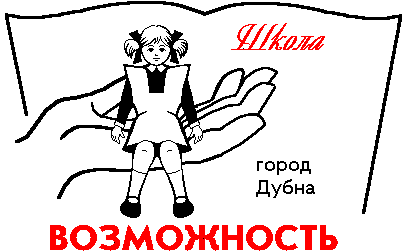 